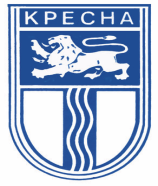 ОБЩИНА КРЕСНА – ОБЛАСТ БЛАГОЕВГРАД      2840 гр.Кресна, ул.”Македония”№96, тел.07433/88-87, www.kresna-bg.comДОГОВОРЗА ПРОДАЖБА НА СТОЯЩА ДЪРВЕСИНА НА КОРЕН                                                        № ….. / …………..2021 год.  Днес, ………..2021 год. /…………………………………………../, в гр. Кресна, на основание утвърден протокол за работата на комисия, и в изпълнение на Заповед №  …………./………..2021 г.. на Кмета на община Кресна, между:1.Община Кресна  гр. Кресна, ул. «Македония» № 96, ЕИК 000024720, със седалище и адрес на управление: гр. Кресна, ул. Македония № 96, представлявано от Николай  Георгиев, в качеството му на кмет  и Цветанка Тасева - главен счетоводител, наричани за краткост по-долу ПРОДАВАЧ, от една страна и2. „………………” ……….., ЕИК ………….., със седалище и адрес на управление …………………………………………………………., представлявано от …………………………..,  роден на ……………………… г. наричан за краткост КУПУВАЧ, от друга страна, на основание  чл.35, ал.1 във връзка с чл.49, ал.1, т.2  от Наредба за условията и реда за възлагане изпълнението на дейности в горските територии – държавна и общинска собственост и за ползването на дървесина и недървесни горски продукти  (НУРВИДГТ) и  заповед № …………/………….2020 г. на кмета на Община Кресна за определяне на  купувач в проведен „търг с тайно наддаване”, се сключи настоящия договор при следните условия:I. ПРЕДМЕТ НА ДОГОВОРА1.1. Продавачът се задължава да прехвърли на Купувача собствеността върху маркираната дьрвесина от имот №000162 с Обект № 2001, подотдел 37и, находящ се в местност „Билото”, землище на с.Стара Кресна, община Кресна, а Купувачът се задължава да заплати предложената от него цена и да транспортира дървесината.1.2. Дървесината по т. 1.1. е в имот №000162 с Обект № 2001, подотдел 37и, находящ се в местност „Билото”, землище на с.Стара Кресна, община Кресна, съгласно сортиментните ведомости, които са неразделна част от настоящия договор. Общото количество дървесина за целия срок на договора е: 1875 /хиляда осемстотин седемдесет и пет/ куб.м.1.3. Насажденията, включени в обектите се предават на спечелилия процедурата с издаването на позволително за сеч и изготвяне на предавателно-приемателен протокол, който се утвърждава от Продавача или от упълномощено от него длъжностно лице. Спечелилият процедурата е длъжен да се яви да получи позволително за сеч най-късно до 14 дни от датата на сключване на договора. Позволителното за сеч и протокола се подписват от лице, назначено на трудов договор при Купувача, вписано в регистъра по чл. 235 от ЗГ.1.4. Краен срок на  договора  31.12.2022 г. Срокът започва да тече от момента на сключване на договора и включва: срок за изпълнение на сеч и извоз на дървесина и  за освидетелстване на сечището.1.5. Началният и крайният срок за сеч и крайният срок за извоз до временен склад за  обекта се определят с позволителното за сеч.   1.6. Крайният срок на договора е датата на освидетелстване на всички сечища в обекта.1.7. Преди извозване на дървесината от фирмата – изпълнител, се извършва проверка от общинска комисия, назначена от Кмета на община Кресна за съотвествие са оценената дървесина и се изготвя протокол за добитата дървесина по сортименти в кубични метри.1.8. В договора се включват всички предложения посочени в Ценова оферта–Приложение №3.II. ЦЕНИ И НАЧИН НА ПЛАЩАНЕ2.1. Цената на дървесината по т. 1.1., която Купувачът заплаща е в размер на  ……….. /……………………………………./  лв. без ДДС и ………. лв. /………………………………………………………………………….../ с ДДС.- Срок на валидност на настоящата ценова оферта е 30/тридесет/ календарни  дни.                                                                                                / цифром и словом/2.2. Цената на дървесината по т. 1.1. се разпределя по сортименти и количества с цени, определени правопропорционално на съотношението между достигнатата на процедурата цена и началната цена на обекта, както следва:2.3. Цената по т. 2.1. се заплаща при следните условия: Авансова вноска в размер на  10 % от достигнатата  цена при търга  ……. лв. без ДДС и ……. лв./……………………………../  с включено ДДС при подписването на договора След транспортирането на количеството дървесина на стойност, равно на авансовата вноска, следващите плащания на дървесина се извършват с авансови вноски, предхождащи експедирането на дървесината.2.4. Плащането на цената се извършва по банковата сметка на Продавача: Община Кресна, IBAN: ………………………….,  BIC: ………………..,  код на плащане: 444000, ЮроБанк България АД– клон Кресна.2.5. Фактурирането на дървесината се извършва по сортименти.2.6. Дървесината се предава на купувача след плащане на цената. Собствеността върху дървесината преминава върху купувача с подписването на предавателно-приемателен протокол за количествата и сортиментите дървесина. 2.7.Преди експедиране на дървесината, купувачът подава заявка в Община Кресна за осигуряване на длъжностно лице за издаване на превозен билет. Превозните билети се издават от длъжностни лица, определени със заповед на кмета на Община Кресна.2.8. При установяване на недовършени работи, както и на работи с недостатъци, Продавачът има право да спре сечта до тяхното отстраняване.III. ПРАВА И ЗАДЪЛЖЕНИЯ НА ПРОДАВАЧА3.1. ПРОДАВАЧЪТ има право да:3.1.1. Осъществява текущ контрол по изпълнението на договора, без да възпрепятства КУПУВАЧА за спазването на технологичните изисквания и правомерното извършване на дейностите, като дава задължителни указания и препоръки на КУПУВАЧА при констатирани пропуски по изпълнение на възложената работа в писмена форма.3.1.2. Издава разпореждания за временно спиране или цялостно прекратяване на дейностите, свързани с ползването на стояща дървесина на корен, без да дължи обезщетение за пропуснати ползи и неустойки за нанесени вреди, в следните случаи:3.1.3. Нарушения на Закона за горите (ЗГ) или свързаните с него подзаконови нормативни актове;3.1.4. Неспазване изискванията на действащите стандарти за качество на дървесината (БДС/ЕN);3.1.5. Неспазване на изискванията на Закона за здравословни и безопасни условия на труд (ЗЗБУТ); 3.1.6. Неспазване на противопожарните и др. изисквания;3.1.7. Форсмажорни обстоятелства по смисъла на § 1, т. 23 от допълнителните разпоредби на Наредбата за условията и реда за възлагане изпълнението на дейности в горските територии – държавна и общинска собственост, и за ползването на дървесина и недървесни горски продукти (ДВ, бр. 96 от 2011г.) (Наредбата).3.1.8. Спре временно изпълнението на договора по време на брачния период на определени със ЗЛОД видове дивеч в насаждения от обекта.3.1.9. Спре временно извоза на дървесина от насажденията до временните складове и транспортирането й при лоши метеорологични условия, преовлажнени почви, както и при форсмажорни обстоятелства, с оглед опазване и предотвратяване на повреди на горските пътища. 3.1.10. Инициира с писмена покана приемането на добитата от КУПУВАЧА дървесина при налични количества дървесина на временен склад. 3.1.11. Поиска от КУПУВАЧА за негова сметка да осъществи изпълнението на определените в договора технологични и качествени показатели при констатирани отклонения.3.1.12. Предложи на КУПУВАЧА допълнително споразумение за продажба на стояща дървесина на корен на допълнително инвентаризирани количества дървесина в насажденията, предмет на договора, при наличие на обективни причини, удостоверени от компетентни органи, налагащи промяна във вида или интензивността на сечта. В този случай се запазват договорените единични цени по сортименти/категории дървесина за съответното насаждение. 3.2. ПРОДАВАЧЪТ е длъжен да:3.2.1. Предаде на КУПУВАЧА или оправомощено от него лице и в присъствието на регистрирания му лесовъд по чл. 235 от ЗГ маркирани за сеч и с положени на терена граници (съгласно Наредба № 8 от 2011 г. за сечите в горите) насажденията, включени в обекта. Предаването на насажденията се извършва с подписването на двустранен предавателно-приемателен протокол в срок до 10 дни, в съответствие с определения график за изпълнение и не по-малко от 3 (три) работни дни преди началото на изпълнение на договора. При изразено желание от страна на КУПУВАЧА, ПРОДАВАЧЪT предава всички насаждения, включени в обекта, в 10-дневен срок от постъпване на искането. 3.2.2. Предаде позволителните за сеч и утвърдени технологични планове за всички насаждения, включени в обекта, едновременно с подписване на предавателно – приемателните протоколи по т.3.2.1. от Раздел III.3.2.3. Осигури на КУПУВАЧА проходимост на горските пътища в общинските горски територии, осигуряваща достъп до насажденията и временните складове, включени в обекта. 3.2.4. Следи за правилното извеждане на сечта и извоза на дървесината, съгласно утвърдения технологичен план, правилното й разкройване по асортименти, съгласно БДС/ЕN като и за недопускане на повреди по стоящия дървостой, уплътняване на влажни и меки почви, повреди и ерозия на извозните просеки и пътища.3.2.5. Осигури свой представител за приемане и предаване на действително добитото и налично на временен склад количество дървесина в 3 (три)-дневен срок след отправена от КУПУВАЧА писмена покана или не по-малко от веднъж месечно, за което се подписва двустранен предавателно-приемателен протокол. 3.2.6. Прехвърли на КУПУВАЧА собствеността върху реално добита на временен склад дървесина до 10 дни след подписване на предавателно-приемателен  протокол и след нейното заплащане.3.2.7. Издава на КУПУВАЧА превозни билети за дървесината, описана в предавателно-приемателните протоколи по т.3.2.6 от Раздел III до размера на внесените авансови вноски. 3.2.8. Разглежда и утвърждава при установена необходимост предложените от КУПУВАЧА изменения в технологичните планове за добив на дървесина от насажденията, включени в обекта.3.2.9. Уведоми КУПУВАЧА писмено в 3-дневен срок от настъпване на форсмажорни обстоятелства по смисъла на § 1, т. 23 от Допълнителните разпоредби на Наредбата, както и при уважени реституционни претенции, водещи до невъзможност за работа в насажденията, предмет на договора, и да приложи доказателства за това. В тези случаи страните подписват допълнително споразумение, с което уреждат настъпилите промени.3.2.10. Освидетелства сечищата в определения срок, като отбелязва и констатираните пропуски и нарушения при изпълнение на горскостопанските дейности в обекта. 3.2.11.Удължи срока на договора, в случай, че е наложил временно спиране на дейността на основание т. 3.1.7., 3.1.8. и 3.1.9. от Раздел III с времето, за което е наложено преустановяване на дейността.IV. ПРАВА И ЗАДЪЛЖЕНИЯ НА КУПУВАЧА4.1.КУПУВАЧЪТ има право да:4.1.1. Получи необходимото съдействие за изпълнение на договора (предаване на насажденията, включени в обекта, получаване на позволителните за сеч, подписване на приемателно-предавателни протоколи и технологични планове).4.1.2. Заменя посочените подизпълнители, ако е посочил, че ще ползва такива, за осъществяване на дейността в обекта, при условие, че новите подизпълнители отговарят на изискванията, определени в процедурата.4.1.3. Поиска от ПРОДАВАЧА сечта в насажденията, предмет на договора, да бъде временно спряна, в случай, че техническото изпълнение при маркирането на дърветата за сеч не съответства на изискванията на чл. 50, ал. 2 и 3 от  Наредба № 8 от 2011 г. за сечите в горите, до отстраняването на несъответствията. 4.1.4. Заяви писмено промяна на одобрените от ПРОДАВАЧА технологични планове за добив на дървесина от насажденията, включени в обекта.4.1.5. Получи превозни билети за транспортиране на предадената му дървесина, до размера на внесените авансови вноски.4.1.6. Получи достъп за товарене на предадената на временен склад дървесина, след подадена заявка до ПРОДАВАЧА. 4.2. КУПУВАЧЪТ e длъжен да:4.2.1. Осигури присъствието на служителя си, регистриран за упражняване на частна лесовъдска практика, в следните случаи:4.2.2. За подписване от негова страна на предавателно-приемателните протоколи за предаване на насажденията; 4.2.3. За получаване на позволителните за сеч и на технологичните планове за добив на дървесина в тях в 10-дневен срок преди началото на изпълнението на договора в съответствие с определения график по т. 4.2.22. от Раздел IV и не по-малко от 3 (три) работни дни преди започване на сечта;4.2.4. При извършване на проверки от компетентни органи, след уведомяване за предстоящи такива;4.2.5. При освидетелстване на сечищата и съставянето на протоколи за това.4.2.6. Създаде необходимата организация и осигури съответното техническо оборудване за извършване на възложеното по договора, съгласно декларираното при проведената процедура.4.2.7. Почисти сечищата по указания в позволителните за сеч начини и в определените в тях срокове. 4.2.8. Отправи писмена покана до ПРОДАВАЧА минимум веднъж месечно за приемане и предаване на действително добитото и налично на временен склад количество дървесина.4.2.9. Присъства лично или да осигури свой упълномощен представител за предаване и приемане на трайните горски пътища и добитата на временен склад дървесина, за което се изготвя и подписва двустранен приемателно-предавателен протокол. 4.2.10. Отсича само определените за сеч дървета по цялата площ от насажденията в обекта, съгласно одобрения технологичен план за конкретното насаждение, като не оставя неотсечени маркирани дървета.4.2.11. Направи за своя сметка предвидените в технологичния план извозни пътища, в случаите, в които ПРОДАВАЧЪТ не е предвидил средства за това. 4.2.12. Поддържа за своя сметка извозните пътища в насажденията от обекта, след съгласуване на мероприятията с ПРОДАВАЧА, както и да опазва горските пътища в съответствие с разпоредбите на Наредба № 4 от 2013 г. за защита на горските територии срещу ерозия и порои и строеж на укрепителни съоръжения (ДВ, бр. 21 от 2013 г.) и други нормативни актове, като за целта спазва следните изисквания:4.2.13. Да спазва изискванията на технологичните планове и указанията на ПРОДАВАЧА по изпълнение на договора за недопускане на уплътняване на влажни и меки почви, повреда и ерозия на извозните просеки и пътища;4.2.14. При продължително влошени атмосферни условия – завишена влажност, да преустановяват изпълнението на горскостопанската дейност, включително след предписания на служители на община Кресна, както и при други предпоставки, които допринасят за допускане на повреди от ерозия и уплътняване на почвите;4.2.15. Да транспортира дървесината по горски и автомобилни пътища, водещи до общинската и републиканската пътна мрежа по начин, който не уврежда горските и полските пътища, като не преминава през земеделски територии, независимо от начина им на трайно ползване;4.2.16. Да съхранява и опазва хидротехническите съоръжения и всички подземни и надземни съоръжения, намиращи се в и в близост до насажденията, включени в обекта.4.2.17. Разкройва най-рационално добитата дървесина, с цел получаване на максимален обем ценни сортименти по действащите стандарти за качество на дървесината (БДС/ЕN). 4.2.18. Не допуска нараняване на стоящия дървостой и да опазва подраста по време на извършване на дейността по добив и извоз на дървесината.4.2.19. Спазва изискванията на действащите нормативни документи за техническа безопасност и охрана на труда и носи пълна отговорност при злополука с наети от него лица.4.2.20. Не възпрепятства контрола по изпълнение на договора и предоставя на ПРОДАВАЧА информация, необходима за осъществяването му.4.2.21. Не предоставя на трети лица изпълнението на договора, с изключение на посочените от него подизпълнители.4.2.22.Изпълнява договора по месечни и минимални количества, както следва: 900 куб.м за първата година и 975 куб.м. за втората година.4.2.23. При обективна невъзможност за изпълнение на договореното по т.  4.2.22. oт Раздел IV количество дървесина поради форсмажорни обстоятелства по смисъла на § 1, т. 23 от допълнителните разпоредби на Наредбата, водещи до невъзможност за работа в насажденията, КУПУВАЧЪТ е длъжен да уведоми ПРОДАВАЧА писмено в 3-дневен срок от настъпване на събитието и да приложи доказателства за това. Обстоятелствата се отразяват на място с двустранен протокол. В тези случаи страните подписват допълнително споразумение, с което уреждат настъпилите промени.4.2.24. Постави информационни табели по образец в насажденията, в които се извършва добив на дървесина, на основание чл. 52, ал. 5 от Наредбата. 4.2.25. Внася авансовите вноски по договорените размери и начини. 4.2.26. Заплати цялото реално добито количество дървесина от обекта. 4.2.27. Организира транспортирането на заплатената дървесина в 10-дневен срок, считан от датата на подписване на приемателно-предавателния протокол, по начин, който не уврежда горските пътища.4.2.28. Уведомява най-малко един работен ден предварително ПРОДАВАЧА за всяко предстоящо транспортиране на дървесина от обекта. 4.2.29. Спазва нормативните изисквания, предвидени в българското законодателство, регламентиращи транспортирането на дървесината, както и нормативните изисквания за техническа и пожарна безопасност и охрана на труда и опазване на обществената инфраструктура. Същият носи отговорност за всякакви злополуки и инциденти, предизвикани от наети от него лица при изпълнението на задълженията си по договора, както и за нанесени щети на трети лица. 4.2.30. Спазва стриктно и други изисквания на Закона за горите и свързаните с него други актове, регламентиращи стопанисването и ползването на горите.V. СЪОБЩЕНИЯ5.1. Всички съобщения и уведомления, включително и за разваляне на договора, ще се извършват в писмена форма (чрез телеграф, телекс, препоръчана поща или на ръка в деловодството на Община Кресна).5.2. При промяна на адреса за кореспонденция на някоя от страните по договора, същата е длъжна в 3-дневен срок да информира другата страна, в противен случай кореспонденцията ще бъде изпращана на адреса, посочен от страната по договора, като същата ще се счита получена независимо от това дали действително е достигнала до съответната страна.VІ. ГАРАНЦИЯ ЗА ИЗПЪЛНЕНИЕ6.1. Гаранцията за изпълнение на договора е в размер на 5% (пет на сто) от стойността му, като същата представлява парична сума в размер на 330,90 лв.(триста и тридесет лева и деветдесет стотинки) без ДДС, вносима по сметка на Продавача или банкова гаранция, издадена в полза на Община Кресна, валидна до освобождаването й след изрично писмена заповед  от Община Кресна при освидетелстване на всички сечища в обекта, без забележки от страна на Продавача.6.2. Гаранцията за изпълнение на сключения договор се освобождава при изпълнение на договорните задължения в срок 10                                                                                                                                                                                                                                                                                                                                                                                                                                     работни дни след окончателното приемане на извършената работа с приемателно-предавателни протоколи за обекта.6.3. Продавачът освобождава гаранцията за изпълнение без да дължи лихви за периода, през който средствата законно са престояли при него.VІI. САНКЦИИ И НЕУСТОЙКИ7.1. Страните по договора не дължат неустойки за неизпълнение на задълженията си по него, ако то се дължи на форсмажорни обстоятелства, уважени реституционни претенции и непреодолима сила и други обстоятелства, възникнали след сключването на договора, в резултат на които неговото изпълнение е обективно невъзможно. 7.2. ПРОДАВАЧЪТ дължи на КУПУВАЧА неустойка в размер, равен на внесената от КУПУВАЧА гаранцията за изпълнение на договора, преизчислена за съответното насаждение, за което ВЪЗЛОЖИТЕЛЯ не е изпълнил задължението си по  т. 3.2.1. до 3.2.3. 7.3. За виновно неизпълнение на задълженията си по договора, КУПУВАЧЪТ дължи на ПРОДАВАЧА неустойка, в следните случаи и размери:7.3.1. По т. 4.2.1. от договора - неустойка в размер, равен на  внесената от КУПУВАЧА гаранция за изпълнение на договора, преизчислена за съответното насаждение, за което се отнася неизпълнението.7.3.2. По т. 4.2.17.  – неустойка в размер, равен на 10 на сто от стойността на тази дървесина.7.3.3. По т. 4.2.22. от договора – неустойка в размер, равен на 10 на сто от стойността на недобитата дървесина, спрямо графика за съответния  месец. 7.3.4. При неизпълнение на задълженията по т. 4.2.12. – неустойка в размер на стойността за възстановяване на нанесените повреди, освен в случаите, когато ги отстрани за собствена сметка. 7.3.5. За виновно неизпълнение на други задължения по договора от страна на КУПУВАЧА, ПРОДАВАЧЪТ може да задържи внесената от него гаранция за изпълнение като неустойка по договора. КУПУВАЧЪТ не се освобождава от отговорността за възстановяване на ПРОДАВАЧА на реално претърпените от него вреди, в случай, че размерът на неустойката не покрива същите, когато по-високия размер на вредите бъде установен по съдебен ред.7.4. ПРОДАВАЧЪТ не дължи обезщетение за нанесени от КУПУВАЧА на трети лица щети в резултат на изпълнението на предмета на договора. Нанесените щети са за сметка на КУПУВАЧА.VІІІ. ПРЕКРАТЯВАНЕ НА ДОГОВОРАДоговорът се прекратява: С изтичане срока на договора;           8.1.1. По взаимно съгласие на страните, изразено в писмена форма;           8.1.2. От ПРОДАВАЧА с едностранно писмено уведомление, когато по време на действието на договора се установи, че:            8.1.3. КУПУВАЧЪТ или неговите подизпълнители вече не отговарят на някое от изискванията на ПРОДАВАЧА, в резултат на настъпила промяна в обстоятелствата;           8.1.4. КУПУВАЧЪТ е подписал декларация с невярно съдържание;            8.1.5. КУПУВАЧЪТ е допуснал неотстраними отклонения от определените с договора срокове, технологични и качествени показатели за извършване на съответната дейност, включително такива, допуснати от подизпълнителя;            8.1.6. дейността се извършва от подизпълнители, които не отговарят на изискванията на чл.18 от Наредбата;             8.1.7. С едностранно писмено волеизявление от страна на ПРОДАВАЧА, като задържи внесената от КУПУВАЧА гаранция за изпълнение, в случай, че:            8.1.8. КУПУВАЧЪТ откаже да заплати приетата на временен склад дървесина, съгласно посочените в договора срокове;            8.1.9. С едностранно писмено уведомление от всяка една от страните, те могат да прекратят договора поради обективни причини - форсмажорни обстоятелства по смисъла на § 1, т. 23 от допълнителните разпоредби на Наредбата, както и реституционни претенции, възникнали след сключването му, в резултат на които неговото изпълнение е обективно невъзможно. В този случай авансово внесени суми за дървесина, която не е транспортирана от временен склад, се връщат на КУПУВАЧА, внесената от КУПУВАЧА гаранция за изпълнение на договора се освобождава, а страните не си дължат неустойки и престации за пропуснати ползи.8.2. ПРОДАВАЧЪТ може да прекрати договора с едностранно писмено уведомление, без да дължи обезщетение за пропуснати ползи в случаите по 3.1.2., и при констатирани в процеса на изпълнението му отстраними отклонения от изискванията, включително такива, допуснати от подизпълнителя, които КУПУВАЧЪТ откаже да отстрани за своя сметка. В този случай КУПУВАЧЪТ заплаща реално добитата дървесина и всички дължими суми по договора. 8.3. КУПУВАЧЪТ може да прекрати договора с едностранно писмено уведомление, като внесената от него гаранция за изпълнението му се възстановява в срок от 5 работни дни, ако ПРОДАВАЧЪТ виновно не изпълни задължението си:8.3.1. по т. 3.2.1. и 3.2.2 от договора;8.3.2. по т. 3.2.3. в срок по-дълъг от 30 дни от датата на издаване на първото позволително за сеч за насаждение в обекта. В този случай страните не си дължат взаимни престации, а внесената от ИЗПЪЛНИТЕЛЯ гаранция за изпълнение на договора, се възстановява в срок от 5 работни дни.ІХ. ДОПЪЛНИТЕЛНИ РАЗПОРЕДБИ9.1. Настоящият договор влиза в сила от датата на подписването му от страните. 9.2. Всички спорове отнасящи се до настоящия договор ще бъдат решавани от компетентния съд по седалището на Продавача, съобразно правилата за родова подсъдност.9.3. За неуредените в договора случаи се прилагат разпоредбите на българското законодателство.9.4. „Непреодолима сила” по смисъла на този договор е непредвидено или непредотвратимо събитие от извънреден характер, възникнало след сключване на договора, което обективно препятства изпълнението на настоящия договор. 9.5. „Форсмажорни обстоятелства” е обстоятелство от извънреден характер, което е възникнало след сключване на договора, което не е могло да бъде предвидено и не зависи от волята на страните, като: природни бедствия, производствени аварии, военни действия, ембарго, правителствени забрани, стачки, бунтове, безредици и др.9.6. Настоящият договор може да бъде изменян само по взаимно съгласие между страните, изразено в писмена форма, без да се променят условията, при които е спечелена процедурата.Настоящият договор се изготви в три еднообразни екземпляра – два за продавача и един за купувача.             ПРОДАВАЧ:	                                                   КУПУВАЧ:                  (Николай Георгиев- 			(…………………… – Управител на               Кмет на Община Кресна)                 	 „……………………..” )         Главен счетоводител: …………….                               (Цветанка Тасева)Обект № 2001Сортимент (категория) Дървесен вид КоличествоНачална ценаОбща стойност на обекта  (к. 3 по к. 4)Обект № 2001Сортимент (категория) Дървесен вид куб.м.лв./куб.м.лв.12345ОБЩО:187545,2884940ИГЛОЛИСТНИ170845,8078218ЕДРА70666,5847006в т. ч. Трупи І класбб29473,0021462в т. ч. Трупи ІІ класбб41262,0025544СРЕДНА14734,255035в т. ч. Трупи ІІІ класбб5939,001911в т. ч. Обли гредибб8733,002871В т.ч.т-на д-наБб,чб1123,00253ДРЕБНА1332,00416В т.ч.ритловициБб,чб1332,00416Общо едра, средна, дребна86660,5752457ДЪРВА84230,6025761В т.ч.ОЗМБб,чб50539,0019695В т.ч. дърва за огревБб,чб33718,006066ШИРОКОЛИСТНИ16740,046686ДРЕБНА342,00126В т.ч.т-на д-на др.тв.шбк342,00126Общо едра, средна, дребна342,00126ДЪРВА16440,006560В т.ч.дървабк16440,006560